 TLS guest access in 802.1x Auth Profile is disable, 
AAA Profile:

802.1x Auth Profile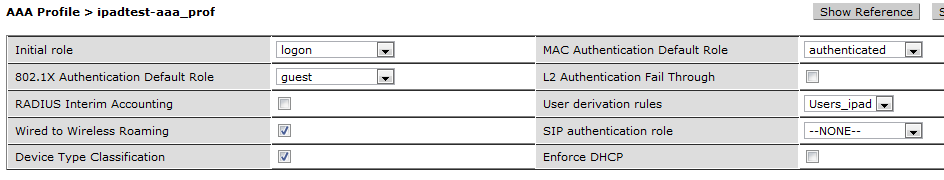 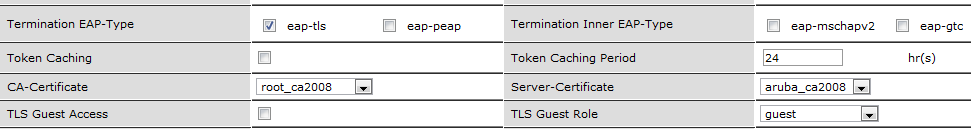 User Rules ( User derivation rule in AAA profile )  
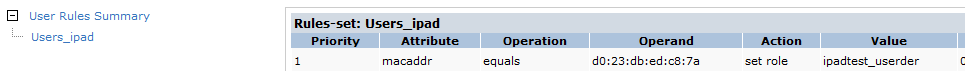 
IPAD could not connect while config  as in above...Errors in Process logs.
Apr 4 22:11:38	 localdb[1636]: <133019> <ERRS> |localdb| User Administrator@testdc.local was not found in the database
Apr 4 22:11:38	 localdb[1636]: <133006> <ERRS> |localdb| User Administrator@testdc.local Failed AuthenticationAdministrator@testdc.local  is a username defined in certificate.. Connection succesfull  After I added Administrator@testdc.local user to internal database..I think I dont need to add it,  If I enable TLS guest acccess.
Internal DB

Aruba Assigned user role that defined in 802.1x Authentication Default role to client.So It ignored mac auth default role and User derivaton role
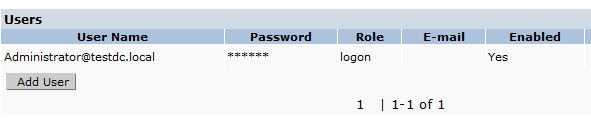 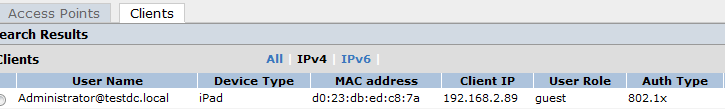 TLS guest access in 802.1x Auth Profile is enable,

AAA Profile

802.1x Auth Profile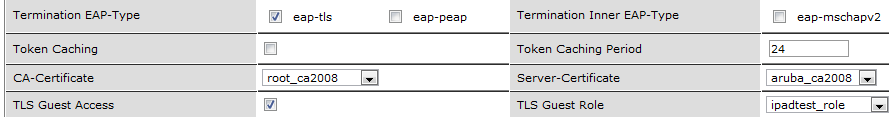 
Internal B
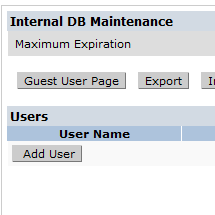 Aruba Assigned user role that defined in TLS Guest Role to client.So It ignored mac auth default role ,User derivaton role, 802.1x Authentication Default .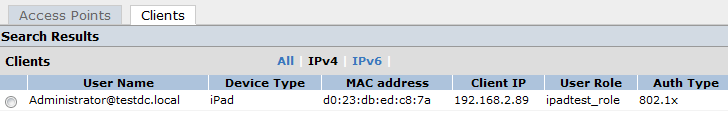 